Solicitud de Admisión- Docente – Investigador - GestorInformación GeneralEs necesario llenar toda la información de ésta sección. Caso contrario, la solicitud puede ser rechazada.1.   Información personalNombre:Apellidos:DNI:	Pasaporte:E-mail:Domicilio permanente:2.   Información laboralUniversidad de origen:País:Dirección postal:Lugar de Trabajo:Nombre del Responsable de RRII:Apellido del Responsable de RRII:E-mail: Solicita inscribirse en el período:1º Cuatrimestre (Febrero a Julio)2º Cuatrimestre (Julio a Enero) En la Universidad de:Universidad de destino:   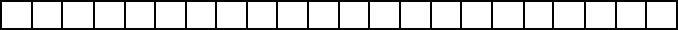 País:                                 Dirección postal:               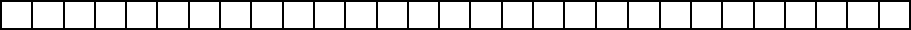 Lugar de Trabajo:            Nombre del Responsable de RRII:Apellido del Responsable de RRII:E-mail:                             Fecha de arribo: ______________	Fecha de partida: ______________ Plan de Trabajo: (no más de 400 Palabras)Beneficio que representará en su lugar de trabajo (No más de 200 palabras)Conformidad de la institución de Origen:Firma y sello del Jefe del Área-------------------------------------En caso de emergencia, notificar a: Nombre y apellido: Parentesco:            Teléfono:                Documentación adjunta:Certificado de trabajoFotocopia del pasaporteCV nominal Carta motivación Carta de recomendación de alguna autoridadPostulo a la convocatoria, bajo el total conocimiento de las condiciones y requisitos estipulados por el programa. El presente formulario tiene carácter de declaración juradaFecha:Firma y aclaración	Firma y aclaración Responsable de RRII	             Postulante